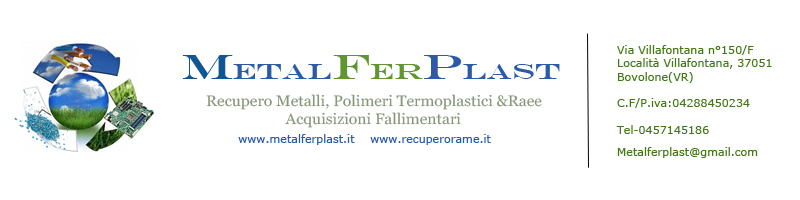 MODULO	   RICHIESTA	   DI	   RITIRO	   E	   TRATTAMENTO	   RAEE	   E	   PARTI	   DI	   RICAMBIO	   	    Il   presente   modulo   di  richiesta   deve  essere   inviato   a  mailto:metalferplast@gmail.comMateriale	   di	   Proprietà	   del	   Richiedente	   |SI|	   Ritiro	   ai	   sensi	   del	   D.Lgs	   151/2005	   	   	   	   |SI| Dati	   del	   Richiedente	   Ragione	   Sociale:	   Ragione	   Sociale:	   Codice	   Cliente:	   Codice	   Fiscale:	   Codice	   Fiscale:	   Partita.IVA:	   Partita.IVA:	   Produttore	   del	   Rifiuto	   ?	   	   	   	   	   	   |SI|	   	   	   	   	   	   	   	   |NO|	   Indirizzo:	   	   	   	   	   	   	   	   	   	   	   	   	   	   	   Indirizzo:	   	   	   	   	   	   	   	   	   	   	   	   	   	   	   CAP:	   Città:	   Prov:	   Rif.	   Sig.	   	   Rif.	   Sig.	   	   Tel.	   	   e-­‐mail:	   e-­‐mail:	   Vostro	   num.	   ord.	   Acquisto:	   Vostro	   num.	   ord.	   Acquisto:	   Data:	   Note:	   Note:	   Società	  ed  Indirizzo  dI   Ritiro	   	  ed  Indirizzo  dI   Ritiro	   Ragione	   Sociale:	   Codice	   Fiscale:	   Produttore	   del	   Rifiuto	   ?	   	   	   	   	   	   	   	   	   	   |SI|	   	   	   	   	   	   	   	   |NO|	   Produttore	   del	   Rifiuto	   ?	   	   	   	   	   	   	   	   	   	   |SI|	   	   	   	   	   	   	   	   |NO|	   Indirizzo:	   CAP:	   Città:	   Prov:	   Rif.	   Sig.	   	   Tel.	   	   e-­‐mail:	   Rif.	   Alternativo	   Sig.	   	   Tel.	   	   e-­‐mail:	   Materiale	   da	   Ritirare	   Materiale	   da	   Ritirare	   Materiale	   da	   Ritirare	   Descrivere	   dettagliatamente	   il	   materiale	   da	   ritirare	   (pezzi	   sfusi,	   pallett,	   scatole)Descrivere	   dettagliatamente	   il	   materiale	   da	   ritirare	   (pezzi	   sfusi,	   pallett,	   scatole)Descrivere	   dettagliatamente	   il	   materiale	   da	   ritirare	   (pezzi	   sfusi,	   pallett,	   scatole)Tipologia	   Materiale:	   	   	   	   	   	   	   	   	   	   	   	   	   	   	   	   	   	   	   	   	   	   	   	   	   	   	   	   	   	   	   	   	   	   	   	   	   	   	   	   	   	   	   	   	   	   	   	   	   	   	   	   	   	   	   	   	   	   	   	   	   	   	   	   	   	   	   	   	   	   	   	   	   	   	   	   	   	   	   	   	   	   	   	   	   	   	   	   	   	   	   	   	   	   	   	   	   	   	   	   	   	   	   	   	   	   	   	   	   	   	   	   	   	   	   	   	   	   	   	   	   	   	   	   	   	   	   	   	   	   	   	   	   	   	   	   	   	   	   Codici	   CER:	   Tipologia	   Materiale:	   	   	   	   	   	   	   	   	   	   	   	   	   	   	   	   	   	   	   	   	   	   	   	   	   	   	   	   	   	   	   	   	   	   	   	   	   	   	   	   	   	   	   	   	   	   	   	   	   	   	   	   	   	   	   	   	   	   	   	   	   	   	   	   	   	   	   	   	   	   	   	   	   	   	   	   	   	   	   	   	   	   	   	   	   	   	   	   	   	   	   	   	   	   	   	   	   	   	   	   	   	   	   	   	   	   	   	   	   	   	   	   	   	   	   	   	   	   	   	   	   	   	   	   	   	   	   	   	   	   	   	   	   	   	   	   	   	   	   Codici	   CER:	   Tipologia	   Materiale:	   	   	   	   	   	   	   	   	   	   	   	   	   	   	   	   	   	   	   	   	   	   	   	   	   	   	   	   	   	   	   	   	   	   	   	   	   	   	   	   	   	   	   	   	   	   	   	   	   	   	   	   	   	   	   	   	   	   	   	   	   	   	   	   	   	   	   	   	   	   	   	   	   	   	   	   	   	   	   	   	   	   	   	   	   	   	   	   	   	   	   	   	   	   	   	   	   	   	   	   	   	   	   	   	   	   	   	   	   	   	   	   	   	   	   	   	   	   	   	   	   	   	   	   	   	   	   	   	   	   	   	   	   	   	   	   	   	   	   Codici	   CER:	   Descrizione	   confezionamento:	   Descrizione	   confezionamento:	   Descrizione	   confezionamento:	   Descrizione	   Luogo	   di	   Ritiro:	   Descrizione	   Luogo	   di	   Ritiro:	   Descrizione	   Luogo	   di	   Ritiro:	   Peso	   Stimato:	   Volume	   o	   Nr.Colli:	   Pericoloso	   ?	   	   	   	   	   	   	   	   |SI|	   	   	   	   	   	   	   	   |NO|	   Note:	   Note:	   Note:	   Disponibilità	   Merce	   a	   partire	   dal	   giorno	   Disponibilità	   Merce	   a	   partire	   dal	   giorno	   Mattino	   dalle	   ore	   	   	   	   	   	   	   	   	   	   	   	   	   	   	   	   	   	   	   	   alle:	   Pomeriggio	   dalle	   ore:	   	   	   	   	   	   	   	   	   	   	   	   	   	   	   	   	   	   	   	   	   	   	   	   	   	   	   	   	   	   	   alle:	   Timbro	   e	   Firma	   del	   Richiedente	   